P4Q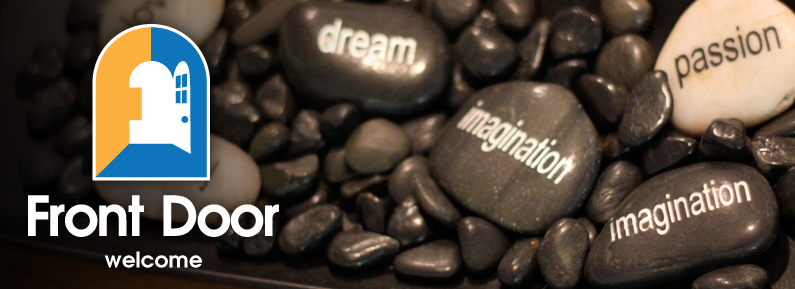 URGENT! URGENT! URGENT! URGENT!What: Information Session for Individuals & Families on Obtaining Services through the NYS Office for People with Developmental Disabilities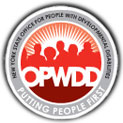 When: Thursday, March 11th, 2021Time: 10:00AM – 12:00 PMWhere: Virtual…you will be sent link via emailWho this is for: Any family wishing to receive new or additional services through NYS OPWDDQUESTIONS?: Kara Kozlowski kkozlowski@schools.nyc.gov 		                        			      (718) 729-5083                PLEASE COMPLETE FORM AND RETURN TO:Front Door 3/11/21- Please return kkozlowski@schools.nyc.gov or call (718) 729-5083                PLEASE COMPLETE FORM AND RETURN TO:Front Door 3/11/21- Please return: kkozlowski@schools.nyc.govPlease complete this form to attend the Front Door scheduled for 3/11/21It is a virtual event, so a computer AND an email address is required.Whether your young adult is leaving school this year, next or later than that, this is required for ALL people who are or will apply for OPWDD eligibility.  Student___________________________________	DOB_______/_______/______Parent Name___________________________________Phone number (                )_________________________________Address: _______________________________________________                  ____________________________________________Zip Code___________*Email_________________________________________________    (required)OPWDD MTG 3/11/21